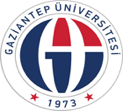                                                               T.C.
                                              GAZİANTEP ÜNİVERSİTESİSayın ……………………Sayın ……………………İlgi	: …………..’nın ………… tarih ve …………. sayılı soruşturma emri.İlgi sayılı soruşturma emri gereğince, ...............................’nde görevli, ................................ hakkında, …….. fiilinden dolayı tarafımca yürütülmekte olan disiplin soruşturmasında; soruşturmaya konu olan fiil ile ilgili teknik, ilmi ve fenni kanaate başvurulması gereği hasıl olduğundan, 2547 sayılı Kanunun 53/A-g hükmü gereğince, bilirkişi olarak tayin edilmenize karar verilmiştir. Bilgilerinizi ve ekte gönderilen yemin metnini okuyup imzalayarak hazırlayacağınız raporu …./…./…. tarihine kadar tarafıma göndermeniz hususunda gereğini rica ederim. …/…/…. SoruşturmacıEKLER			:Ek – 1 Yemin TutanağıBİLİRKİŞİ YEMİN TUTANAĞI……………………………………………………………………………. olayı ile ilgili “bir şey saklamaksızın, kimseden korkmayarak, bir tesire kapılmayarak, bildiğimi namusum ve vicdanım üzerine dosdoğru söyleyeceğime/söylediğime yemin ederim” şeklinde yemin ettirildi ve işbu tutanak tanzim edildi. …../…./…..BilirkişiAdı Soyadıİmza